MondayTuesdayWednesdayThursdayFridayApril 1st    2019Saturday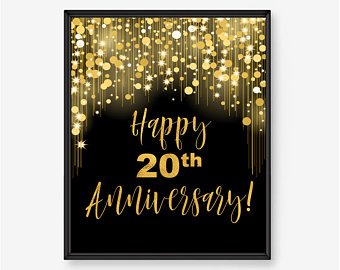 1 April Fool’s Day 9:30 Knitting Group-10:10  Coffee Club --2nd fl10:30 Chair  Exercises 3rd f11:00 Chair  Exercises 3rd fl10:30 Catholic Rosary-chapel2:00 Bingo2:30 Movie “Sunset Boulevard  ” Theatre Room3:00  Ice Cream3:00 Tea at Three-2nd Floor 3:30-4:30 Tony’s Café Bar Open 6:30 Pub Nite- games shuffleboard/ pool -1st floor29:30 Mary Cook Stories with Fran- Chapel10:00 Balance Class- 3rd10:10  Coffee Club --2nd fl10:30 Brain Games-3rd fl 11:15 Wellness Class-3rd 11:30 Men’s Luncheon Outing1:30 Canasta with Peggy- 2nd fl library2:00 David Attenborough Movie- Theatre Room 3:00 Tea at Three-2nd Floor 3:30 Shuffleboard-1st fl3:30-4:30 Tony’s Café Bar Open 4:00 Hymn Sing with Rev. Hartman3   9:00  Shopping at Billings Bridge Mall 9:30 Chair  Exercises 3rd fl10:00 Chair  Exercises 3rd f10:10 Coffee Club--2nd f10:30 3rd  Floor Activities2:00 Art Group 3rd  floor2:00 Ottawa Therapy Dog Rufus Visits-3rd floor3:00 Tea at Three-2nd Floor3: 30 Giant Crossword 2nd fl3:30-4:30 Tony’s Café Bar Open 49:15  Reminiscence -Bdrm10:00 Balance Class-3rd 10:10  Coffee Club -1st fl10:45 Catholic Mass with Father Titus 11:15 Wellness Class-3rd2:00 Bingo-1st3:00 Tea at Three-2nd Floor 2:45 Netflix Movie “Lion” - 3rd floor TV3:00 Bridge 2nd fl3:30-4:30 Tony’s Café Bar Open 5 9:00 Manotick Shopping 9:30  Chair  Exercises 3rd fl10:00 Chair  Exercises 3rd fl10:10 Coffee Club 1sd fl2:00  Social Hour and Entertainment  Margie and Bruce3:00 Tea at Three-2nd Floor 3:15 Euchre- Library3:30-4:30 Tony’s Café Bar Open 6 Tartan Day10:10 Coffee Club-1st fl11:00 Tai Chi-3rd fl 2:15 Bingo-1st fl2:30 Classic  Movie “Emma” ”Theatre Room  3:00 Tea at Three-2nd Floor 3:30 Piano with Bianca and Izzy-1st floor(Barb)710:10  Coffee Club –2nd fl10:30 Giant Crossword-1st fl11:00 Catholic Rosary Prayer11:15 Catholic Communion2:30 Movie “Jayne Eyre” Theatre Room 2:00 Ecumenical Service with Bob Caines and Organist Deb3:00 Tea at Three-2nd Floor 3:00 Entertainment with A Chord Group 3rd fl Fem8 Footcare Nurse In9:30 Jeopardy-1st fl10:10  Coffee Club-2nd fl10:30 Chair  Exercises 3rd f11:00 Chair  Exercises 3rd fl10:30 Catholic Rosary-chapel2:00 Bingo2:30 Movie “ Woman in Gold  ” Theatre Room3:00-   Ice Cream3:00 Tea at Three-2nd Floor 3:30-4:30 Tony’s Café Bar Open 9 Vimy Ridge Day 9:00 Manicures/ Yazmin 10:00 Balance Class- 3rd10:10  Coffee Club -2nd fl10:30 Brain Games-3rd fl 11:15 Wellness Class-3rd 1:30 Canasta with Peggy- 2nd fl library2:30 Residents Council Meeting- 3rd  floor3:00 Tea at Three-2nd Floor 3:30 Shuffleboard-1st fl3:30-4:30 Tony’s Café Bar Open 10      9:00 Shopping at Barrhaven9:30 Chair  Exercises 3rd fl 10:00 Chair  Exercises 3rd f10:10 Coffee Club—2nd fl10:30 3rd  Floor Activities2:00 Ottawa Therapy Dog Rufus Visits-3rd floor2:00 Art Group 3rd  floor3:00 Tea at Three-2nd Floor 3:30-4:30 Tony’s Café Bar Open 3:30 Giant Crossword-2nd fl 119:15  Reminiscence -Bdrm10:00 Balance Class-3rd  10:10 Coffee Club-2nd fl10:15 Bingo-1st floor 11:15 Wellness Class-3rd2:30 Volunteer Appreciation Tea Entertainment by the Celtic Rathscallions- G.V.2:00 Netflix Movie “Theory of Everything ” - 3rd floor TV3:00 Tea at Three-2nd Floor 3:00 Bridge 2nd fl3:30-4:30 Tony’s Café Bar Open 129:00 Manotick Shopping 9:30  Chair  Exercises 3rd fl10:00 Chair  Exercises 3rd fl10:10 Coffee Club-2nd fl10:30 Shannon ‘s Singalong -3rd fl2:00  Social Hour and Entertainment  with The Rivermen 3:00 Tea at Three-2nd Floor 3:15 Euchre- Library3:30-4:30 Tony’s Café Bar Open 1310:10 Coffee Club—2nd fl11:00 Tai Chi-3rd fl 2:00 Bingo 2:30 Classic  Movie” From Here to Eternity” Theatre Room3:00 Tea at Three-2nd Floor Amie14       Palm Sunday 10:10  Coffee Club -2nd fl11:00 Catholic Rosary Prayer11:15 Catholic CommunionSorry no ecumenical Service1-4 Spring Market Open House 1:30-3:30  Johnny Vegas Performs-3rd fl3:00 Tea at Three-2nd Floor Am15 9:00 Manotick Shopping9:30 Jeopardy-1st fl10:10  Coffee Club -2nd fl10:30 Chair  Exercises 3rd f11:00 Chair  Exercises 3rd fl10:30 Catholic Rosary-chapel2:00 Bingo2:30 Movie “ Camelot ” Theatre Room3:00 Ice Cream 3:00 Tea at Three-2nd Fl3:30-4:30 Tony’s Café Bar Open 1610:00 Balance Class10:10  Coffee Club -2nd fl10:30 Brain Games-3rd fl 11:15 Ecumenical Service with Rev Gratton11:15 Wellness Class 1:30 Canasta with Peggy- 2nd fl library2:00 Bingo 3:00 Tea at Three-2nd Floor 3:00 Residents Council Meeting Garden View3:30 Shuffleboard-1st f3:30-4:30 Tony’s Café Bar Open Spring Fling Dance6:30 Entertainment by  Roxy Swan – Springtime in Paris179:30 Chair  Exercises 3rd fl10:00 Chair  Exercises 3rd f10:10 Coffee Club-2nd fl10:30 3rd  Floor Activities10:30 Osgoode Legion Luncheon$7 2:00 Art Group 3rd  fl2:00 Ottawa Therapy Dog Rufus Visits-3rd floor3:00 Tea at Three-2nd Floor 3:00 Entertainment with George on Piano-3rd floor3:30-4:30 Tony’s Café Bar Open 5:30 GV Birthday party 18 Holy Thursday 9:15  Reminiscence -Bdrm10:00 Balance Class-3rd 10:10 Coffee Club-2nd fl11:15 Wellness Class-3rd1:00 -4:00 Health Fair Vendors1:30 Personal Alarms2:00 Sleep Apnea Medigas Presentation2:30 Heart & Stroke3:30 Reiki Demonstration3:00 Bridge 2nd fl3:00 Tea at Three-2nd Floor 19  Good FridayFULL Moon 10:10 Coffee Club-2nd fl2:30 Movie  “Singing in the Rain”- Theatre Room 3:00 Tea at Three-2nd Floor 3:15 Euchre- Library2010:10 Coffee Club-2nd fl11:00 Tai Chi-3rd fl 2:00 Bingo-1st  floor2:30 Movie” Oklahoma” Theatre Room3:00 Tea at Three-2nd Floor  AL21 Easter Sunday 10:10  Coffee Club -2nd fl10:30 Giant Crossword-1st fl11:00 Catholic Rosary Prayer11:15 Catholic Communion2:30 Movie “Easter Parade” Theatre Room Sorry No Ecumenical Service3:00 Tea at Three-2nd Floor Al22 Easter Monday Footcare Nurse In9:30 Jeopardy-1st fl10:10  Coffee Club -2nd fl10:30 Catholic Rosary-chapel10:30 Chair  Exercises 3rd f11:00 Chair  Exercises 3rd fl2:00 Bingo-1st fl	2:30 Movie “ An American In Paris” Theatre Room3:00 Ice Cream Cart-1st 3:00 Tea at Three-2nd Floor 3:30-4:30 Tony’s Café Bar Open 239:00 Manicures/ Yazmin 10:00 Anna’s Travelling Gifts-2nd floor10:00 Balance Class10:10  Coffee Club -2nd fl10:30 Brain Games-3rd fl 11:15 Wellness Class1:30 Canasta with Peggy- 2nd fl library1:30 Chair Yoga with Georgia-3rd 2:00 Bingo-1st fl3:00 Tea at Three-2nd Floor 3:30-4:30 Tony’s Café Bar Open 3:30 Shuffleboard-1st fl249:00 Shopping at Kemptville9:30 Chair  Exercises 3rd fl10:00 Chair  Exercises 3rd f10:10 Coffee Club-2nd fl10:30 3rd  Floor Activities2:00 Ottawa Therapy Dog Rufus Visits-3rd floor2:00 Art Group 3rd  floor2-3 Parrot Partner Bird Show at Garden View3:00 Tea at Three-2nd Floor 3:30-4:30 Tony’s Café Bar Open 3:15  Music of Canada presented by/ Osgoode Museum -3rd floor259:15  Reminiscence -Bdrm10:00 Balance Class-3rd 10:10 Coffee Club-2nd fl11:15 Wellness Class-3rd2:00 Bingo-1s3:00 Tea at Three-2nd Floor 3:00 Bridge 2nd fl3:30 new session  National Ballet Class-3rd floor3:30-4:30 Tony’s Café Bar Open 269:00 Manotick Shopping9:30  Chair  Exercises 3rd fl10:00 Chair  Exercises 3rd fl10:10 Coffee Club-2nd fl10:30  Spelling Bee-Chapel 2:00  Entertainment with Spencer Scharf and Social Hour /Birthday Party 3:00 Tea at Three-2nd Floor3:15 Euchre- Library3:30-4:30 Tony’s Café Bar Open 2710:10 Coffee Club-2nd fl10:30 Bugs the Bunny Visits11:00 Tai Chi-3rd fl 2:00 Bingo-1st fl2:30 Movie “ Showboat” Theatre Room3:00 Tea at Three-2nd Floor  Fem2810:10  Coffee Club -2nd fl10:30 Giant Crossword Puzzle-1st 11:00 Catholic Rosary Prayer11:15 Catholic Communion2:30 Movie “ Shall We Dance” Theatre Room 2:00 Ecu Service Rev Gratton and Organist Deb3:00 Tea at Three-2nd Floor Ba299:30 Jeopardy-1st fl10:10  Coffee Club -2nd fl10:30 Catholic Rosary-chapel10:30 Chair  Exercises 3rd fl11:00 Chair  Exercises 3rd fl1:15 Sightseeing Bus2:30 Movie “The Broadway Melody ” Theatre Room3:00 Ice Cream Cart-1st 3:00 Tea at Three-2nd Floor3:30-4:30 Tony’s Café Bar Open 307-8 a.m. & 11- 12 Pounds Pulse /Pressure-Chapel10:00 Balance Class10:10  Coffee Club -2nd fl10:30 Brain Games11:15 Wellness Class1:30 Canasta with Peggy- 2nd fl library2:00 Bingo-1st fl3:00 Tea at Three-2nd Floor 3:15 Current Events with Prof Cammy-3rd floor 3:30 Shuffleboard-1st f3:30-4:30 Tony’s Café Bar Open 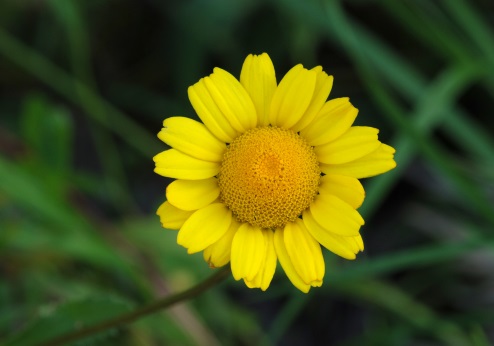 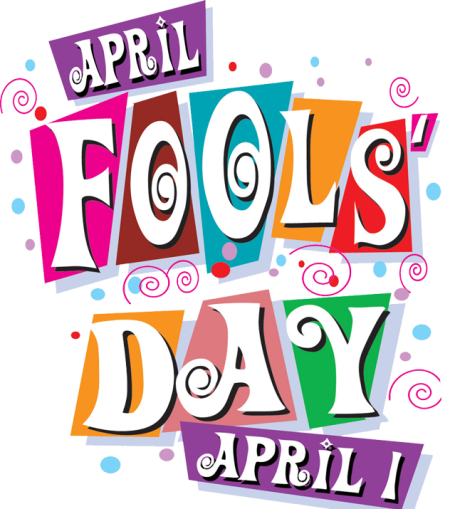 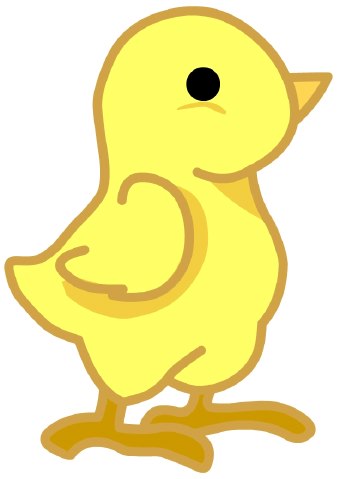 